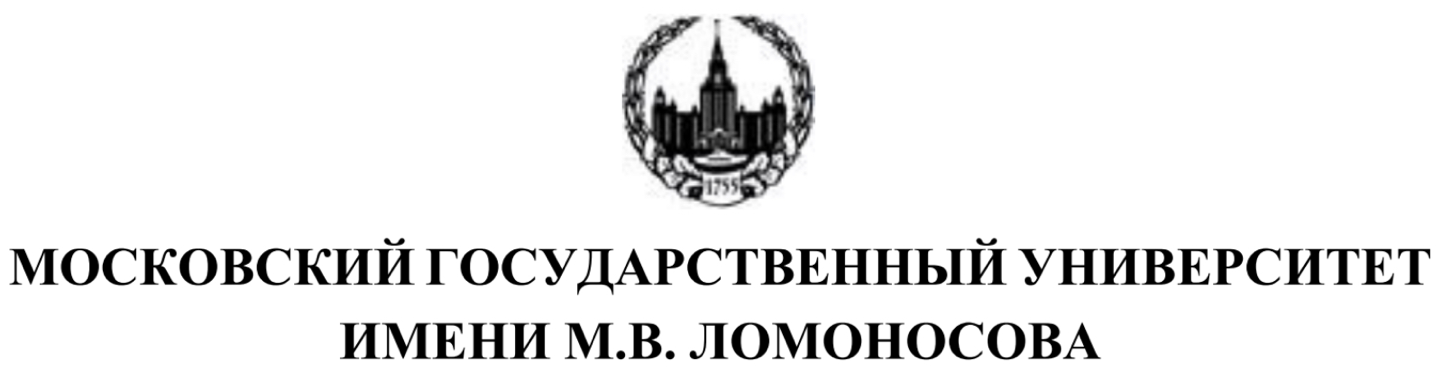 Экономический факультетСТУДЕНЧЕСКИЙ СОВЕТПРОТОКОЛ No.7 заседания Студенческого совета XI созываг. Москва                                                                                                                      04.05.2023г.Место проведения заседания:  ул. Ленинские горы, д.1, стр. 46 (аудитория П4)Время открытия заседания: 17:20Время закрытия заседания: 18:50Длительность заседания:  1 час 30 минутПрисутствовали:9 членов Студенческого Совета с правом голоса из 14Кворум имеется: 64%Повестка заседания:Изменение критериев ПГАСОтчет о деятельности комитетовУтверждение регламента взаимодействия со студенческими организациями  РазноеХод заседанияИзменение критериев ПГАСГОЛОСОВАНИЕ: «Утверждение новых критериев ПГАС»За - 9Против - 0Воздержались – 0Отчет о деятельности комитетовГОЛОСОВАНИЕ: «Упразднение досугового комитета и изменение количества комитетов с 6 до 5»За - 8Против - 0Воздержались – 1Досуговый комитет решено было упразднить ввиду его неактивности Утверждение регламента взаимодействия со студенческими организациямиРешено было перенести утверждение из-за того, что после обсуждение регламент нуждается в дополнительном рассмотренииРешение заседания:Утвердить новые критерии ПГАСУпразднить досуговый комитет и уменьшить количество комитетов с 6 до 5Отправить на дальнейшее рассмотрение регламент взаимодействия со студенческими организациями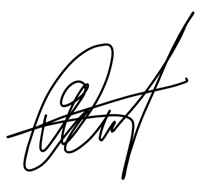 Председатель                                                                                                                                       Секерина Я.А.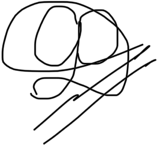 Ответственный секретарь                                                                                                                 Фигура Д.В.